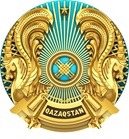 «Тұтынушылардың жеке жазбаларының дерекқоры» ақпараттық жүйесін техникалық қолдау көрсететін қызмет көрсетушіні таңдау туралыЖИТС, туберкулез және безгекпен күресу жөніндегі жаһандық қордың (бұдан әрі - ЖҚ) қызметін тиімді жүзеге асыруға арналған № KAZ-H-RAC / 1913 гранты «Қазақстан Республикасында АИТВ-мен өмір сүретін адамдарға көрсетілетін қызметтердің тұрақтылығы мен үздіксіздігін қамтамасыз ету» Грант келісіміне сәйкес, БҰЙЫРАМЫН:«Тұтынушылардың жеке жазбаларының дерекқоры» ақпараттық жүйесіне техникалық қолдау көрсету бойынша қызмет көрсетушіні таңдауға және жүйені соңына дейін бітіруге қайта конкурс жариялаңыз.Қазақстан Республикасы Денсаулық сақтау министрлігінің ШЖҚ РМК «Қазақ дерматология және инфекциялық аурулар ғылыми орталығы» және Елдік үйлестіру комитеті веб-сайттарында қызмет көрсетушіні таңдау бойынша конкурс өткізу үшін хабарландыру орналастырыңыз. Техникалық ерекшелікке (№ 1 қосымша) және қызмет көрсетушіге қойылатын біліктілік талаптарына (№ 2 қосымша) сәйкес.Осы бұйрыққа № 3 қосымшаға сәйкес конкурстық комиссияның құрамы бекітілсін.Тендерлік комиссияның отырысы 2021 жылы 19 қазанда сағат 15:00 Алматы қ., Райымбек д-лы, 60, 2 қабат (ЖҚ конференц-залы) мекен-жайында өткізілсін.Тапсырыстың орындалуын бақылау ЖҚ ұлттық үйлестірушісі Т.И. Давлетгалиеваға жүктелсін.Директордың орынбасары                              И. Петренко